             На основу члана 11. Правилника о условима и начину коришћењаза подстицајних средстава у пољопривреди као финнцијске подршке пољоривредним произвођацима у унапређење и развоју пољопривреде на територије општине  Бујановац за 2022.годину, („Сл. гласник општине Бујановац “ бр. 5/2022)  и  Конкурса  за доделу подстицајних средстава из програма подршке за спровођење пољопривредне политике и политике руралног развоја општине Бујановац у 2022.години,  Комисија за доделу  подстицајних  средстава  у пољопривреди након поднетих затева  разматрала  је  истих и дана:18.07.2022. године, доноси:             Në bazë të nenit 11. të Rregullores mbi kushtet dhe mënyrën e shfrytëzimit të mjeteve  stimuluese në bujqësi  si mbështetje financiare të prodhuesëve bujqësor në përparimin dhe zhvillimin e bujqësis në territorin e komunës së Bujanocit për vitin 2022, ("G. zyrtare e komunës së Bujanocit" nr. 5/2022) dhe Konkursit për ndarjen e mjeteve  stimuluese nga programi  mbështetjes për zbatimin e politikave bujqësore  dhe politikës së zhvillimit rural të Komunës së Bujanocit në vitin 2022, Komisioni për ndarjen  e mjeteve stimuluese në bujqësi pas paraqitjes së kërkesave të njejtat i ka shqyrtuar dhe më datë:18.07.2022, sjell: ПРЕДЛОГ РЕШЕЊА - PROPOZIM AKTVENDIME                О доделу подстицајних средстава по Конкурсу из Програма  подршке  за спровођење пољопривредне политике и политике руралног развоја општине Бујановац у 2022.години.               Për ndarjen e mjeteve stimuluese sipas  Konkursit nga Programi mbështetës për zbatimi politikës bujqësore dhe politikën e zhvillimit rural të komunës së Bujanocit në vitin 2022.               Укупна средства која ће бити додељена по Конкурс у износе 11.800.000,00 динара и обезбеђена су Одлуком о буџету општине Бујановац за 2022. годину.                  Mjetet e përgjithshme që do të ndahen në kuadër të Кonkursit janë 11.800.000,00 dinarë dhe janë paraparë me Vendimin mbi buxhetin e komunës së Bujanocit për vitin 2022.                Опредељена средства по Конкурсу за Сектор воће, грожђе, поврће (укључујучи печурке) и цвеће,  Сектор остали усеви ( житарице, индустријско ароматично и зачинско биље и Сектор пчеларство у износу 11.300.000,00 динара.                  Mjetet e përcaktuara sipas Konkursit, për Sektorin e pemëve, hardhisë së rrushit,  perimeve  (duke përfshirë edhe kërpudhat ) dhe lulet , Kultura tjera (drithëra, bimë industriale,  aromatike dhe erëza, etj) dhe Sektorin e bletaris në vlerë 11.300.000,00 dinarë.                 Опредељена средства за промотивне активности у пољопривреди и руралном развоју po Конкурсу у износу су од: 500.000,00 динара.                 Mjetet e përcaktuara sipas Konkursit, për për aktivitete promovuese në bujqësi dhe zhvillim rural  janë në vlerë: 500.000,00 dinarë.1. Доделују се подстицајна средстава за:     Ndahen mjetet stimuluese për:-  Опрема за мужу, хлађење и чување млека на фарми, укључујући све елементе, материјале и     инсталације;    Paisje për mjelje, ftohje dhe ruajtjen e qumshtit në fermë, duke i u bashkëngjitur të gjitha elementet,      materialin dhe instalimet;-  Машине и опрема за складиштење и припрему сточне хране, за храњење и појење животиња       (млинови и блендери/мешалице за припрему сточне хране; опрема и дозатори за концентровану     сточну храну; екстрактори; транспортери; микс приколице и дозатори за кабасту сточну храну;    хранилице; појилице; балери; омотачи бала и комбајни за сточну храну; превртачи сена, итд);     Mekanizmat dhe pajisje për ruajtjen dhe përgatitjen e ushqimit për kafshët, për ushqim dhe furnizim me     ujë të kafshëve (mullinj dhe blender / miksera për përgatitjen e ushqimit për kafshë;traktorë të veçant;     transporter; miks rimorkio dhe dozator për ushqimin  në kaba të kafshëve; ushqyeset; paisje për ujë;    mbështjellsit e dengjeve dhe kombajat për ushqim të kafshëve; rrotulluesit e sanës etj.);-  Подизање нових или обнављање постојећих (крчење и подизање) вишегодишњи  засада воћака,      хмеља и винове лозе;          Ngritje të reja apo ripërtritje të të egzistuarave (ngjyrosje dhe ngritje ) të të mbjellave shumëvjeçare të     pemëve, kulpurës dhe hardhis së rrushit;-  Подизање и опремање пластеника за производњу поврћа, воћа, цвећа и расадничку      производњу;   Ngritja dhe pajisja e serrave  për prodhimin e perimeve, frutave, luleve dhe prodhim të fidanit;-  Машине за примарну обраду земљишта;   Makinat për punimin themelor të tokës; - Машине за допунску обраду земљишта;   Makinat për punimin plotsues të tokës;-  Машине за ђубрење  земљишта;   Makina për plehërimin e tokës;-  Машине за сетву;   Makinat e mbjelljes së të lashtave;-  Машине за садњу;   Makinat e mbjelljes së fidanëve;-  Машине за заштиту биља;   Makina për mbrojtjen e bimëve;-  Машине и опрема  за наводњавање усева;   Makinat dhe pajisjet për ujitjen e të mbjellurave;-  Набавка нових пчелињих друштава;   Blerja e shoqërive të reja të bletëve;-  Набавка опреме за пчеларство;   Blerja e paisjeve për bletari;Предлог износа одобрених средстава на инвестицијуPropozimet e vlerës së lejuar të mjeteve për investime2. У циљу спровођења подстицајних мера за промотивне активности у пољопривреди и руралном развоју, Комисија за доделу подстицајних средстава у пољопривреди за 2022. Годину, прихватила је и размотрила захтеве два удружења: Удружења пчелара „Полен 2012“ и Удружења пчелара. „Нектар 2022.“ Комисија је у овом случају утврдила да оба удружења испуњавају услове за доделу подстицајних средстава и предлаже да се удружењу пчелара „Полен 2012“ додели 250.000,00 динара, а удружењу пчелара „Нектар 2022“ додели  250.000,00 динара. Коначна селекција за доделу ових средстава извршиће се у складу са Законом о јавним набавкама. Док исплату предложених средстава од стране Комисије одобрава председник општине Бујаноци.      Me qellim tërealizimit  të masave stimuluese për aktivitete promovuese në bujqësi dhe zhvillim rural Komisionit për ndarjen e mjeteve stimuluese në bujqësi për vitin 2022, ka pranuar dhe shqyrtuar kërkesat e dy shoqatave: Shoqata e bletarëve “Polen 2012” dhe Shoqata e bletarëve “Nektar 2022. Me këtë rast komisioni ka konstatuar se të dy shoqatat  plotësojnë kushtet për ndarjen e mjeteve stimuluese dhe propozon që shoqatës së bletarëve “Pollen 2012” ti ndahen 250.000,00 dinara dhe Shoqatës së bletarëve “Nektar 2022” ti ndahen 250.000,00 dinarë.Përzgjedhja përfundimtare për ndarjen e këtyre mjeteve do të bëhet në përputhje me Ligjin për prokurime publike. Ndërsa pagesa e mjeteve të propozuara nga ana e Komisionit, miratohet nga Kryetari i komunës së Bujanocit. 3. На основу ових Предлог решења Комисије, Начелник Одељење за привреду и локални економски развој, доноси Решење са образложењем и поуком о правном средству за подносиоце захтева којима су захтеви усвојени, одбачени.     Bazuar në këto Propozim aktvendime nga Komisioni, Kryeshefi i Drejtoratit për ekonomi dhe zhvillim ekonomik lokal, sjell, Aktvendim me një arsyetim dhe udhëzim për mjetin juridik për aplikantët, kërkesat e të cilëve janë miratuar, refuzuar.О б р а з л о ж е њ е - A r s y e t i m                Општинско Веће општине Бујановац, Решењем бр. 02-4/22-03 од дана 21.01.2022. године је именовало Комисију за доделу подстицајних средстава у пољопривреди за 2022 годину                Këshilli Komunal i komunës së Bujanocit, me Aktvendimin nr. 02-4/22-03  të datës 21.01.2022 ka emëruar Komisionin për ndarjen e mjeteve stimuluese në bujqësi për vitin 2022.                Комисија за доделу подстицајних средстава у пољопривреди (у даљем тексту: Комисија), објавио је Конкурс за доделу подстицајних средстава у пољопривреди на територији општине Бујановац (у даљем тексту:Конкурс), објављен на сајту општине, а на основу Правилника о условима и начину коришћења подстицајних средстава у пољопривреди као финанцијске подршке пољопривредним произвођачима у унапређењу и развоју пољопривреде на територрији општине Бујановац за 2022. годину (у даљем тексту:Правилник) , објављен  у („Службени гласник општине Бујановац “ број 5/2022).                Komisioni për ndarjen e mjeteve stimuluese në bujqësi (në tekstin e mëtejmë:Komisioni), ka shpallur Konkurs për  ndarjen  e mjeteve stimulimeve  në bujqësi në komunën e Bujanocit (në tekstin e mëtejmë:Konkursi), të publikuar në ueb faqen komunale,  dhe në bazë të nenit 11. të Rregullores mbi kushtet dhe mënyrën e shfrytzimit të mjeteve  stimuluese në bujqësi si mbështetje financiare të prodhuesëve bujqësor në përparimin dhe zhvillimin e bujqësis në territorin e komunës së Bujanocit për vitin 2022 (në tekstin e mëtejmë:Rregullorja), të shpallur  në ("Gazetën Zyrtare e Komunës së Bujanocit" nr.5/2022).                Чланом 11. Правилника  је прописано да Комисија разматара поднете захтеве на Конкурс и доноси Предлог решења о додели подстицајних средстава, а                                                                                                                                                                                                                                                                                                                                                                                                                                                                                                                                                                                                                                                                                                                                                                                                                                                                                                                                                                                                                                                                                                                                                                                                                                                                                                                                                                                                                                                                                                                                                                                                                                                                                                                                                                                                                                                                                                                                                                                                                                                                                                                                                                                                                                                                                                                                                                                                                                                                                                                                                                                                                                                                                                                                                                                                                                                                                                                                                                                                                                                                                                                                                                                                                                                                                                                                                                                                                                                                                                                                                                                                                                                                                                                                                                                                       решења доноси Начелник Одељења општине Бујановац.                Neni 11 i Rregullores përcakton që Komisioni shqyrton kërkesat e paraqitura në Konkurs dhe sjell Propozim aktvendimet për ndarjen e mjeteve stimuluese, kurse aktvendimet i sjellë Kryeshefi i Drejtoratit të komunës së Bujanocit.                Комисија је доставила  Предлог решења  о додели подстицајних средстава  у износу од 8.323.498,48 дин у Сектор воће, грожђе, поврће (укључујучи печурке) и цвеће,  Сектор остали усеви ( житарице, индустријско ароматично и зачинско биље и Сектор пчеларство, oд предвиђених средстава у износу  од 11.300.000,00 дин. Остала су неутрошена  средства у износу од 2.976.501,52 динара , предвиђеним Конкурсом. С обзиром да је предлог Комисије у складу са Правилником  донетим 10.05.2022.године, објављени у  („Службени гласник општине Бујановац “ бр. 5/2022) и Конкурсом  објављеним у сајту Општине Бујановац дана 23.05.2022.године, а на основу предлога Комисије, донета су предлог решења и опредељена средства ка у диспозитиву.                 Komisioni ka paraqitur Propozim aktvendim mbi ndarjen e mjeteve stimuluese  në vlerë prej 8.323.498,48 dinarë për Sektorin e pemëve, hardhisë së rrushit,  perimeve (duke përfshirë edhe kërpudhat)  dhe lulet,  kultura tjera (drithëra, bimë industriale,  aromatike dhe erëza, etj) dhe Sektorin e bletaris, nga mjetet e parapara në vlerë 11.300.000,00 dinarë. Mjetet e mbetura të pa shpenzuara në vlerë prej 2.976.501,52 dinarë, të parapara me Konkurs. Duke marrë parasysh që propozimi i Komisionit është në përputhje me Rregulloren e shpallur më 10.05.2022, e shpallur në ("Gazeta zyrtare e komunës së Bujanovcit" nr.5/2022) dhe Konkursin e shpallur në ueb faqen e Komunës së Bujanocit më 23.05.2022, bazuar në propozimin e Komisionit, u miratuan propozim aktvendimet dhe mjetet u ndanë si  në dispozitiv.                                                                                         На основу све укупне оцене пријавe, приложене документације, утврђене Листе и Предлог решења  о додели подстицајних средстава  u пољопривреди  на територији општине Бујановац за 2022. годину, Начелник Одељење за привреду и локални економски развој општине Бујановац доноси Решења о додели подстицајних средстава у пољопривреди на територији општине Бујановац за 2022. годину.                Bazuar në vlerësimin e përgjithshëm të kërkesave, dokumentacionin e bashkëngjitur, Listën e përcaktuar të propozim aktvendimeve për ndarjen e mjeteve stimumuluese në bujqësi në komunën e Bujanocit për vitin 2022, Kryeshefi i Drejtoratit për ekonomi dhe zhvillim ekonomik lokal, të komunës së Bujanocit sjell Aktvendime për ndarjen e mjeteve stimuluese në bujqësi në komunën e Bujanocit për vitin 2022.               Комисија константовал да је од 121 примљеног захтева за субвенционисање пољопривредних произвођача, 118  подносиоца захтева су испунило услове, а 3 подносиоца захтева су одбијена јер нису испунили услове.               Komisioni ka konstatuar se nga 121 kërkesat e pranuarapër subvencionimin e prodhuesve bujqësor, 118 parashtrues të kërkesave i kanë plotësuar kushtet, ndërsa 3 parashtrues të kërkesave janë refuzuar për shkak se nuk i kanë plotësuar kushtet.               Подносиоци захтева су одбијени због непотпуне документације и то:                Parashtruesit e kërkesave  janë refuzuar për shkak të dokumentacionit të pakompletuar edhe ate:                1. Исен Османи из с. Вел. Трновац - Isen Osmani nga fsh. Tërnoc.                2. Мендерес Салихи из с. Вел. Трновац - Menderes Salihi nga fsh. Tërnoc                3. Бурим Мурати из с. Вел. Трновац - Burim Murati nga fsh. Tërnoc                Предлог решења se објављује на интернет страници општине Бујановац www.bujanovac.rs  и  на огласној табли Општинске управе општине Бујановац.  Предлог решења ступа на снагу од дана оглашавања на огласној табли Општинске управе општине Бујановац.                 Propozim aktvendimi shpallet në ueb faqen e komunës së Bujanocit  www.bujanovac.rs  dhe në tabelën е shpallјeve të Administratës komunale të komunës së Bujanocit.  Propozim aktvendimi hyn në fuqi nga dita e shpalljes në tabelën e shpalljeve të Administratës komunale të komunës së Bujanocit.Дана – Më datë:18.07.2022 г-v.                                                                      Председник Комисије – Kryetar i Komisionit                                                                                                                                                       Реџеп Адили – Rexhep Adili                                                                                                ________________________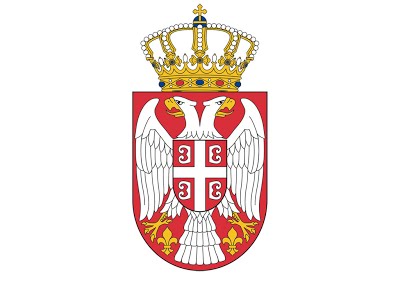     РЕПУБЛИКА СРБИЈА / REPUBLIKA E SERBISË    OПШТИНСКА УПРАВА ОПШТИНЕ БУЈАНОВАЦ   ADMINISTRATA KOMUNALE  E KOMUNËS SË BUJANOCIT      Карађорђа Петровића, бр .115, 17520 Бујановац      Karagjorgje Petroviq, nr. 115, 17520 Bujanoc      Одeљење за привреду и локални економски развој      Drejtorati për ekonomi dhe zhvillim ekonomik lokal      www.bujanovac.rsР.бNr.rИме и презимеEmri dhe MbiemriJMBG, BPG NUAQ, NEBМесто VendiИнвестиција        InvestimiИзнос подстиц. (дин.)Shuma e stimul.(din.) 1Вукадин РистићVukadin Ristiq  2503964742528      707619000058БараљевацBaralevcРото ситнилицаRoto frezë100.000,002Сулејман СулејманиSulejman Sulejmani  1305956742519   707716003554В.ТрновацTërnocРото ситнилицаRoto frezë100.000,003РистићЋокаRistiq Gjoka  1707968742515   707899001130КлиновацKlinocКосачица ротационаKosë rotacione94.500,004Неџат ЗаириNexhat Zairi 1012962742523   707902000373КончуљKonçulТракторска прскалицаSpërkatëse e traktorit51.590,005Зијат АлијиZijat Aliji2305963742528   707716003635В. ТрновацTërnocКошницеKoshere35.280,006Драган МладеновићDragan Mladenoviq2209957742517   707864000065КарадникKaradnikПлугPllugë65.100,007Саша ЈовановићSasha jovanoviq3010979742041   707864000863КарадникKaradnikКосачица ротационаKosë rotacione94.500,008Мејди АдиљиMejdi Adili2811967742517   707716004020В.ТрновацTërnocСакупљач сенаMbledhësja e sanës66.500,009Градимир Стојановић Gradimir Stojanoviq1205967742516   707953001245ЛевосојеLevosojëКошницеKoshere25.200,0010Србољуб ТрајковићSrbolub Trajkoviq1304964742513   707899000096КлиновацKlinocРасипач минералног ђубриваShpërndarës i plehrave minerale25.200,0011Лукман МаљићиLlukman Maliqi1705970742511   707716004518В.ТрновацTërnocСетвоспремачPërgatitmbjellëse51.100,0012Баки СурдулиBaki Surdulli2409953742538    707694003468БујановацBujanocОпрема за систем наводњавањеPajisjet për sistem të ujitjes56.385,0013Зоран Васић Zoran Vasiq 2311958742536   708062000048Света ПеткаSveta PetkaКошницеKoshere100.000,0014Драгослав ЗафировићDragoslav Zafiroviq0810958742519   708127000217РаковацRakocТањирачаPijatore81.900,0015Јелица НакићJelica Nakiq1805962742517   707970000693ЛопардинцеLlopardincСетвоспремачPërgatitmbjellëse54.600,0016Ћенан СулејманиQenan Sulejmani1002959742541  707961001194ЛетовицаLetovicëТракторска прскалицаSpërkatëse e traktorit52.500,0017Раиф БекташиRaif Bektashi0212970742511707716004097В.ТрновацTërnocТракторска прскалицаSpërkatëse e traktorit52.500,0018Владица БошковићVlladica Boshkoviq0109971742536  707937000809КршевицаKrshevicëРото ситнилицаRoto freza100.000,0019Авдиљ БајрамовићAvdil Bajramoviq0212952742512  708054000905ОслареOsllarëПлугPllugë49.000,0020Жика СтанојковићZhika Stanojkoviq0405953742551   707937000710КршевицаKrshevicëСетвоспремачPërgatitmbjellëse49.000,0021Радица СтошићRadica Stoshiq2608954747021   707937000566КршевицаKrshevicëТракторска фрезаFrezë e traktorit100.000,0022Срба ЂорђевићSrba Gjorgjeviq3006961742527   707813001021ЖбевацZhbevcРото ситнилицаRoto frezë100.000,0023Трајко ТрајковићTrajko Trajkoviq2508939742523   707694002208БујановацBujanocКошницеKoshere100.000,0024Фатмир АлитиFatmir Aliti0902969742512   707716004917В.ТрновацTërnocМотокултиваторMotokultivator63.000,0025Добривоје ТомићDobrivoje Tomiq1008959742043  707619000235БараљевацBaralevcМешаона за припрему сточне хранеMullinjë për përgatitjen e ushqimit të kafshëve100.000,0026Милан СтојменовићMilan Stojmenoviq1610962742528   707813001145ЖбевацZhbevcТракторска прскалицаSpërkatëse e traktorit47.600,0027Данијела ЂорђевићDanijela Gjorgjeviq1707988747041   707899001211КлиновацKlinocКосачица ротационаKosë rotacione100.000,0028Мухамет АбдурахманиMuhamet Abdurrahmani1807963742538   708020000171МуховацMuhocëКошницеKoshere100.000,0029Самир АбдурахманиSamir Abdurrahmani0101996742521   708020000376МуховацMuhocëКошницеKoshere100.000,0030Неџат МалићиNexhat Maliqi1101975742525707716004410В.ТрновацTërnocМешаона за припрему сточне хранеMullinjë për përgatitjen e ushqimit të kafshëve100.000,0031Васил СтанковићVasil Stankoviq0609957742518   707970001088ЛопардинцеLlopardincСетвоспремачPërgatitmbjellëse49.072,8032Властимир ИлићVlastimir Iliq3001960742521708151000035СебратSebratКошницеKoshere56.700,0033Драгутин ДанаиловићDragutin Danailoviq0212980742048   707694003590БујановацBujanocСадалицаMbjellëse80.500,0034Срђан ТрајковићSrgjan Trajkoviq 0511968742528     708062000013Света ПеткаSveta PetkaОпрема за пластеникPajisje për serrë63.014,0035Звонко СтојилковићZvonko Stojilkoviq2803960742519   707953001210ЛевосојеLevosojëТракторска прскалицаSpërkatëse e traktorit51.590,0036Србољуб СтаменковићSrboljub Stamenkoviq0204960742529   707694003565БујановацBujanocТракторска прскалицаSpërkatëse e traktorit51.590,0037Беким ДалипиBekim Dalipi1011971742564   707961001267ЛетовицаLetovicëМешаона за припрему сточне хранеMullinjë për përgatitjen e ushqimit të kafshëve65.450,0038Ђилтећин АзизиGjilteqin Azizi0702974742521  708046000691НесалцеNesalcëТракторска прскалицаSpërkatëse e traktorit51.590,0039Абдула ИбрахимиAbdulla Ibrahimi0205961742529707716003074В.ТрновацTërnocСакупљач сенаMbledhësja e sanës 67.900,0040Благоје СпасићBllagoje Spasiq1504947742517  707821000217ЖужељицаZhuzhelicëСакупљач сенаMbledhësja e sanës58.800,0041Зоран СпирићZoran Spiriq2605953742035   707864000332КарадникKaradnikТракторска прскалицаSpërkatëse e traktorit48.230,0042Срђан МитровићSrgjan Mitroviq2111971742511   707694003107БујановацBujanocKосачица rотационаKosë rotacione 100.000,0043Стојан ЈовићStojan Joviq0904961742532   707864000626КарадникKaradnikОпрема за пластеникPajisjet për serrë23.116.8044Љубиша КаранфиловићLubisha Karanfiloviq2310966742514   707953000290ЛевосојеLevosojëСетвоспремачPërgatitmbjellëse54.600,0045Мемет ЏељадиниMemet Xheladini2709963742513   707716004500В.ТрновацTërnocKосачица rотационаKosë rotacione100.000,0046Хамди КраснићиHamdi Krasniqi2104950742515   708097000079ПрибовцеPribocëВрцаљка Centrifugë39.648,0047Џеват АлимиXhevat Alimi0212958742522   707716000288В.ТрновацTërnocТракторска прскалицаSpërkatëse e traktorit52.500,0048Исен ВеселиIsen Veseli1003964742513   708046001264НесалцеNesalcëОпрема за систем наводњавањеPajisjet për sistem të ujitjes71.995,0049Бора ЈоцићBora Jociq1802962742540   708062000528Света ПеткаSveta PetkaСакупљач сенаMbledhësja e sanës66.500,0050Ељсадат ФејзулиElsadat Fejzuli0709980742511   707996000496ЛучанеLluçanОпрема за пластеникPajisjet për serrë100.000,0051Драган НедељковићDragan Nedelkoviq1802973742542   708127001051РаковацRakocОпрема за пластеникPajisjet për serrë42.622.3052Срећко ДимковскиSreqko Dimkovski1712968742535   707813000084ЖбевацZhbevcëОпрема за пластеникPajisjet për serrë100.000,0053Горан Јовановић Goran Jovanoviq3112977742548   708062000188Света ПеткаSveta PetkaРото ситнилицаRoto frezë100.000,0054Аднан АлијиAdnan Aliji0304972742545   707961000929ЛетовицаLetovicëТањирачаPijatore79.800,0055Беким АзириBekim Aziri1809979742948   707627001270БиљачаBilaçëПлугPllugë58.800,0056Меџид АхметиMexhid Ahmeti0502966742521  707716002825В.ТрновацTërnocОпрема за пластеникPajisjet për serrë53.900,0057Ријад АвдијиRijad Avdiji0708983742524   707716005441В.ТрновацTërnocОпрема за пластеникPajisje për serrë71.404,2058Станимир ЗдравковићStanimir Zdravkoviq1201956742519   707694002917БујановацBujanocМултифунксионална машинаMakinë multifunksionale79.800,0059Самет АбазиSamet Abazi0104961742544   708046001370НесалцеNesalcëКошницеKoshere98.960,0060Савдула ХајрединиSavdulla Hajredini2502967742522   708054001170ОслареOsllarëСетвоспремачPërgatitmbjellëse49.000,0061Авдиљ БекташиAvdil Bektashi1903945742546   708046001310НесалцеNesalcëОпрема за систем наводњавањеPajisjet për system të ujitjes100.000,0062Самија ЗећириSamija Zeqiri2505968742576   707716004666В.ТрновацTërnocКосачица ротационаKosë rotacione100.000,0063Решат АлиуReshat Aliu2512961742542   707961000210ЛетовицаLetovicëСакупљач сенаMbledhësja e sanës 77.000,0064Бејџет БиљалиBejxhet Bilalli1701946742513   707996000208ЛучанеLluçanМешаона за припрему сточне хранеMullinjë për përgatitjen e ushqimit të kafshëve100.000,0065Абдула БислимиAbdulla Bislimi1004956742527   707627000177БиљачаBilaçëКосачица ротационаKosë rotacione100.000,0066Милош ПетровићMillosh Petroviq2910994742020708127000977РаковацRakocРото ситнилицаRoto frezë100.000,0067Живојин ВељановићZhivojin Velanoviq1109946742541707821000047ЖужељицаZhuzhelicëСетвоспремачPërgatitmbjellëse49.000,0068Бранислав ЛукићBranisllav Llukiq0106959742513   707694003182БујановацBujanocВрцаљкаCentrifuga47.824,0069Беџет СабединиBexhet Sabedini0405947742515   708020000317МуховацMuhocëОпрема за пластеникPajisjet për serrë52.581,9070Исуф МустафаIsuf Mustafa0702971742520   707961001119ЛетовицаLetovicëСакупљач сенаMbledhësja e sanës65.100,0071Авни ИсмилиAvni Ismaili1006975742573   707961000490ЛетовицаLetovicëКошницеKoshere100.000,0072Неџат АвдијиNexhat Avdiji2710973742528   707996000321ЛучанеLluçanТракторска прскалицаSpërkatëse e traktorit51.590,0073Еденит ИсмаиљиEdenit Ismaili1405995742032         707716005662В.ТрновацTërnocСакупљач сенаMbledhsja e sanës77.000,0074Иљбер СелманиIlber Selmani0208969742519   708054000760ОслареOsllarëМлин чекичарMulliri me çekiçë58.975,0075Џабир СелимиXhabir Selimi2211983742511   707716000229В.ТрновацTërnocКошницеKoshere100.000,0076Агим АвдиљиAgim Avdili3005971742529   708143000935СамољицаSamolicëОпрема за систем наводњавањеPajisjet për sistem të ujitjes79.100,0077Реџеп МустафиRexhep Mustafi1002962742536   707961001143ЛетовицаLetovicëСетвоспремачPërgatitmbjellëse49.000,0078Зећирја ИсмаиљиZeqirja Ismaili2311980742515   707716005603В.ТрновацTërnocРасипач минералног ђубриваShpërndarës i plehrave minerale25.200,0079Горан ЈањићGoran Janjiq3112973742535   707970001380ЛопардинцеLlopardincСетвоспремачPërgatitmbjellëse49.000,0080Али ЏелилиAli Xhelili0302940742532   707627001386БиљачаBilaçëСетвоспремачPërgatitmbjellëse59.500,0081Бакуш АвдулиBakush Avduli 0104966742542   707694003026БујановацBujanocВрцаљка Centrifug54.516,0082Ђорђе ЛазаревићGjorgje Llayareviq0804980742034   707899001173КлиновацKlinocМузилицеMjelëse 83.223,0083Седат ИбраимовићSedat Ibraimoviq0203961742550   707961000082ЛетовицаLetovicëСакупљач сенаMbledhësja e sanës67.900,0084Левент ЋазимиLevent Qazimi1602994742098707716005026В.ТрновацTërnocСатна основаPet dylli100.000,0085Изет ЋазимиIzet Qazimi1501962742516   707716005123В.ТрновацTërnocСатна основа Pet dylli 100.000,0086Насер ЋазимиNaser Qazimi1605968742534   707716001845В.ТрновацTërnocСатна основа Pet dylli 69.160,0087Мирјана МилићMirjana Miliq1305981747037   707970000782ЛопардинцеLlopardincСетвоспремачPërgatitmbjellëse42.000,0088Славиша АнтићSllavisha Antiq2611974742515   708216000387ТрејакTrejakТракасти скуп сенаMbledhësja e sanës me shiritë  70.000,0089Џељаљ АсаниXhelal Asani1311958742532   707775000329ДобросинDobrosinТракторска прскалицаSpërkatëse e traktorit52.290,0090Вахид ЛиманиVahid Limani0703972742520   708046000390НесалцеNesalcëТракторски млинMullinjë i traktorit40.600,0091Дритон РамаданиDriton Ramadani1207986970085   708020000163МуховацMuhocëОпрема за пластеникPajisjet për serrë90.930,0092Зечирја МуратиZeqirja Murati1904972742511   707716005468В.ТрновацTërnocПлугPllugë58.800,0093Саљи ИсмаиљиSali Ismaili0209958742513   708046000420НесалцеNesalcëВрцаљкаCentrifugë 26.600,0094Марко МихаловићMarko Mihaloviq1511981760040   707694001511БујановацBujanocМашине за кошење у вочњаку и виноградуMakinë për kositje në pemëtari dhe vreshtari57.750,0095Исен ОсманиIsen Osmani0411960742532   707716000482В.ТрновацTërnocПоловни аспиратор за лешникAspirator i përdorur për lajthiОдбијен96Скендер МустафовићSkender Mustafoviq2406947742519   707961000880ЛетовицаLetovicëКошницеKoshere100.000,0097Рамадан ЉиманиRamadan Limani2802962742536  707996000542ЛучанеLluçanКошницеKoshere50.400,0098Мендерес СалихиMenderes Salihi2805974742514   707716000920В.ТрновацTërnocТањирачаPijatoreОдбијен99Фљорим ЗахириFlorim Zahiri2505972742556   707694003492БујановацBujanocКошницеKoshere50.400,00100Ваљтон СулејманиValton Sulejmani1807978742518   707694003484БујановацBujanocЕлектрична центрифугаCentrifugë elektrike41.300,00101Ранђел ВеличковићRangjell Veliçkoviq2905965742514  707872000354КленикеKlenikЕлектрична центрифугаCentrifugë elektrike33.040,00102Раман РаимиRaman Raimi2002942742517   708224000358ТуријаTuriКошницеKoshere100.000,00103Агим МуратиAgim Murati1109982742515  707716005670В.ТрновацTërnocМешаона за припрему сточне хранеMullinjë për përgatitjen e ushqimit të kafshëve100.000,00104Момчило ПоповићMomçilo Popoviq 0212965742538   707694001066БујановацBujanocКошницеKoshere100.000,00105Дејан МенковићDejan Menkoviq1602976742544   707694002542РаковацRakocВрцаљка Centrifugë79.884,00106Николић АлександарNikoliq Aleksandar2307989742022  707694003140ДрежницаDrezhnicëКошницеKoshere50.400,00107Жарко РистићZharko Ristiq2201991742045   707694002399БујановацBujanocКошницеKoshere100.000,00108Зоран СтојановићZoran Stojanoviq2301960742521   707694003271БујановацBujanocКошницеKoshere30.240,00109Никола МитићNikolla Mitiq2904991742062   707694003328БујановацBujanocКошницеKoshere54.600,00110Бурим МуратиBurim Murati0807990742538707716005476В.ТрновацTërnocСетвоспремачPërgatitmbjellëseОдбијен111Душан СимоновићDushan Simonoviq2001989742039   707694003506БујановацBujanocКошницеKoshere50.400,00112Зечирја АвдиљиZeqirja Avdili2411958742514   707678000018БрезницаBreznicëВрцаљка Centrifuga18.172,00113Бесник ЏелилиBesnik Xhelili1806970742512   707678000557БрезницаBreznicëКошницеKoshere100.000,00114Станимир ДејковићStanimir Dejkoviq2303958742517   707953000320ЛевосојеLevosojëКошницеKoshere100.000,00115Берат РамаданиBerat Ramadani2908993742510         708020000333МуховацMuhocëРој пчелаShoqëri e bletëve100.000,00116Риад РамаданиRiad Ramadani0110990742510   708020000341МуховацMuhocëРој пчелаShoqëri e bletëve  92.400,00117Рахман ЉатифиRrahman Latifi2302985742530  707961001364ЛетовицаLetovicëСандуци за пчелеArkë e bletave42.000,08118Африм РамаданиAfrim Ramadani2903967742519   708020000210МуховацMuhocëРој пчелаShoqëri e bletëve92.400,00119Светислав СтојановићSvetisllav Stojanoviq3011957742516   707864000553КарадникKaradnikТањирачаPijatore81.060,00120Владанка НедељковићVlladanka Nedelkoviq2905962747027  707953001121ЛевосојеLevosojëКошницеKoshere99.624,00121Васуф АлимиVasuf Alimi2506951742536   708046000063НесалцеNesalcëПакетни рој пчелеPako e shoqërisë së  bletëve100.000,00